         Государственное учреждение - Орловское региональное отделение
         Фонда социального страхования Российской Федерации
       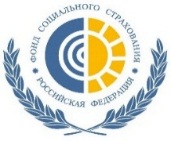          302030, г. Орел, ул. Степана Разина, д. 5
         тел.: (4862) 54-80-80 (приемная), 54-81-10 (пресс-служба)Пресс-релиз             Орловское ФСС. Поддержка материнства-наша задача.28 ноября в России традиционно отмечается «День матери». В преддверии такого трогательного праздника ГУ-Орловское РО ФСС поздравляет всех женщин, которые уже имеют этот особый статус или только готовятся испытать радость материнства. Забота о женщинах в период беременности и послеродовой период является одним из ключевых направлений деятельности Фонда социального страхования. В Орловской области порядка 2500 женщин является получателями пособий по беременности и родам. С начала года на его выплату региональным отделением Фонда суммарно направлено более 250 млн. рублей. Еще одним методом поддержки для беременных женщин от Фонда социального страхования является электронный родовый сертификат, который с 1 июля текущего года полностью перешёл в цифровой формат. С этого момента Орловским ФСС было оплачено более 5000 талонов электронного родового сертификата, на общую сумму более 18 млн. рублей. ___________________Информация Орловского регионального отделения Фонда